Imagining Futures through Un/Archived Pasts PHASE 2 COMMISSION PROJECTS APPLICATION COVER SHEETSend this Application Cover Sheet, along with the Main Application Form (which should include your proposed project budget), as well as one-page CVs for each of Lead Applicant and Co-applicants, to imaginingfutures@exeter.ac.uk by 30 May 2022. * see the Imagining Futures Phase 2 Call for Applications for detailsProject Details* if applicable. Please also add further rows if more than two Co-applicants are involvedPhase 2 projects are scheduled to formally begin in September 2022, with the first instalment of project funding paid to projects at that time). The expected duration of Phase 2 projects should be up to 12 months. Please confirm the expected Start and Completion Dates for your project below.Which grant amount are you applying for in GBP (Great British Pounds)?What is the exact amount of funding that you are applying for (in GBP)?Is your project led from (or involves travel to and/or on-site activity in) any of the following regions?Select all that apply.Project SummaryAdditional Information Has any other funding been received (or have you applied for other funding) to support this project? Was it with Imagining Futures?  If NO, please provide details below.Please submit this Imagining Futures Application Cover Sheet by email with subject heading “Phase 2 Commissions Application” along with your:MAIN APPLICATION, and ONE PAGE CV for each of the Lead Applicant and your Co-Applicants, if applicable  to imaginingfutures@exeter.ac.uk by 30 May 2022. Application Submission ChecklistPlease ensure that you have read the Phase 2 Call for Applications before completing and submitting this form. Your Full application should include the following:Application Cover Sheet Main Application1 page CV for the Lead Applicant and 1 page CV each for any Co-applicantsIf appropriate any additional materials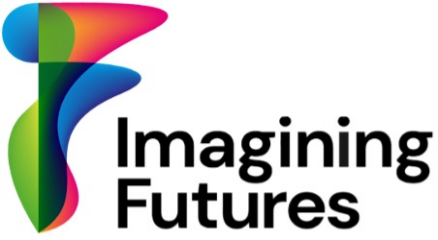 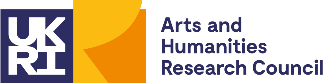 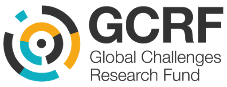 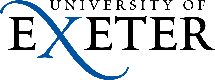 Project TitleProject Location/sLead Applicant Title and NameOrganisation/Institution of AffiliationEmail AddressTelephone # with WhatsApp or EquivalentMailing AddressCo-applicant Title and Name (1)*Organisation/Institution of AffiliationEmail AddressTelephone # with WhatsApp or EquivalentMailing AddressCo-applicant Title and Name (2)*Organisation/Institution of AffiliationEmail AddressTelephone # with WhatsApp or EquivalentMailing AddressSTART Date 	(DD/MM/YYYY)END Date 	(DD/MM/YYYY)SMALL grant:  £   5,000  to  £ 15,000LARGE grant:  £ 15,001  to  £ 29,999£ Sub-Saharan AfricaNorth Africa or the Middle EastSouth or Southeast AsiaOceaniaCentral or South AmericaIndigenous or Aboriginal Community - anywhereDisplaced / Exiled People (including IDP) - anywhereA summary of your proposed project (150 – 200 words) – written for a public audience, which can be included on the web site – outlining the main objectives and activities and how the project addresses the Core Mission of the Imagining Futures. If your project involves the following representation in your Project Team, and/or any of the following focus areas, please tick in the adjacent cells.If your project involves the following representation in your Project Team, and/or any of the following focus areas, please tick in the adjacent cells.Up to 50% Project Staff as Early Career Researchers (i.e. new academics or postgrads / postdocs)More than 50% Project Staff defined as Early Career Researchers (as above)Up to 50% Project Staff as women (i.e. Principal Investigator, Co-Investigator or other research staff)More than 50% Project Staff as women (as above)Up to 50% non-academic Project Staff (i.e. civil society representatives, community stakeholders)More than 50% non-academic Project Staff (as above)A focus on engaging with endangered, indigenous forms of knowledgeA focus on archives under urgent threatYour project will require Research Ethics approval from either your own institution or from the University of Exeter (as grant-holder to Imagining Futures) before project work in the field begins. Please indicate whether your project will involve any of the following types of engagement with members of the public, local community or any other non-Project Staff. Please select all that apply.Your project will require Research Ethics approval from either your own institution or from the University of Exeter (as grant-holder to Imagining Futures) before project work in the field begins. Please indicate whether your project will involve any of the following types of engagement with members of the public, local community or any other non-Project Staff. Please select all that apply.Your project will require Research Ethics approval from either your own institution or from the University of Exeter (as grant-holder to Imagining Futures) before project work in the field begins. Please indicate whether your project will involve any of the following types of engagement with members of the public, local community or any other non-Project Staff. Please select all that apply.Recruitment of lay members of the public to participate in the project as participants/subjectsRecruitment of lay members of the public to participate in the project as participants/subjectsGroup or one-to-one interviews with adultsGroup or one-to-one interviews with adultsGroup or one-to-one interviews with young people, children or vulnerable adultsGroup or one-to-one interviews with young people, children or vulnerable adultsWorkshops or community meetings not involving interviews or the recording of personal dataWorkshops or community meetings not involving interviews or the recording of personal dataRecording of any interviewees’ personal data or oral/written responses to interview questionsRecording of any interviewees’ personal data or oral/written responses to interview questionsAsking participants to be identifiable in published project outputs (videos, photographs, reports etc.)Asking participants to be identifiable in published project outputs (videos, photographs, reports etc.)Discussion of subjects which may be deemed sensitive, traumatic or which reference conflictDiscussion of subjects which may be deemed sensitive, traumatic or which reference conflictSite visits to areas that have recently experienced / are experiencing social or political conflict Site visits to areas that have recently experienced / are experiencing social or political conflict Please indicate all languages to be used with project participantsPlease indicate how you plan to obtain Research Ethics approval for your project.Please indicate how you plan to obtain Research Ethics approval for your project.Your home institutionA regional or national research authorityUniversity of Exeter (College of Humanities)Please let us know the status of your home institution as applicable by ticking the relevant box.Please let us know the status of your home institution as applicable by ticking the relevant box.Public university / research institution or other public or government bodyPrivate sector body with audited financial accountsPrivate sector body without audited financial accountsRegistered Civil Society Organisation / NGO with audited financial accountsRegistered Civil Society Organisation / NGO without audited financial accountsI do not have a home institution and am applying as an independent researcherPlease indicate which theme/s your project will be addressing. Select as many as apply or ADD your ownPlease indicate which theme/s your project will be addressing. Select as many as apply or ADD your ownDivergent narratives: Multiple Stories as opportunity for knowledge sharingReconstruction: Re-balancing rather than erasureOverwriting and Erasure: Exposition of consequencesRenewal: Rather than preservationInformal archives and community rightsRecovery: Forms of un/archiving, new archives, and links to policy and lawDecolonising or indigenisingCustodianship, Repatriation and ReturnAccess: Opening and ProtectionDisplaced Archives: Relocation in displacementIntergenerational: Knowledge sharing into the futureMarginalised Voices: e.g. Marginal, Gendered, new and youth voicesArchival violence: How to acknowledge, anticipate, reduceCommunity as custodianCultural and memory institutions: Bridges between public, academy, governmentArtistic and Creative Practice: Making archives and institutions (eg museums) dynamicToolkits for Egalitarian Archiving PracticeIndicate name of bank account holder of the beneficiary of the award, should your application be successful:i.e. an institutional / organisation bank account OR, if you do not have an affiliation, a bank account under your name. We do NOT need account details at this stage.Name of Project/ApplicationDate range for funding received/applied forName of FunderAmount of Funds awarded